SMLOUVA O DÍLO(/na zajištění inženýrských činností - projekčních prací na akci„ÚPRAVA A OPRAVA NAPOJENÍ INŽENÝRSKÝCH SÍTÍ OBJEKTU, ZÁKLADNÍ UMĚLECKÁ ŠKOLA VADIMA PETROVA, DUNICKÁ 3136/1, 14100 PRAHA 4 - SPOŘILOV''Číslo smlouvy zhotovitele: 190310uzavřená níže psaného dne měsíce a roku podle ustanovení§ 2586 a násl. zák. č. 89/2012 Sb., občanský zákoník mezi smluvními stranami:článek I.SMLUVNÍ STRANYobjednatel:se sídlem: zastoupený: IČO:DIČ:bankovní spojení: č. účtu:Základní umělecká škola Vadima Petrova Dunická 3136/1, 141 00 Praha 4 - Spořilov Mgr. Josef Zámečník, ředitel školy452 45 118CZ45245118PPF banka a. s.2002560000/6000(dále jen "objednatel")a2.		zhotovitel: se sídlem: zastoupený:zapsaná v OR bankovní spojení: číslo účtu:IČ: DIČ:BLACKBACK s.r.oPodkovářská 800/6, 190 00 Praha 9 Ing. arch. Petr SchwarzbeckMěstský soud v Praze, odd.C 172304, z 12.11.2010 Komerční banka, a. s.107-161146029724763071cz 24763071(dále j·en "zhotovitel")takto:článek II.PŘEDMĚT SMLOUVYPředmětem smlouvy je:Provedení profesních výkonfi při přípravě zadání realizace stavby - doměření stávajícího stavu a zpracování podkladfi pro vypracování projektové dokumentace vycházející ze studie proveditelnosti.Provedení profesních výkonfi pro územní souhlas/ společné územní řízení a stavební povolení, zpracováníprojektové dokumentace (DUS/DSP).Zpracování zadávací dokumentace pro výběr dodavatele formou projektové dokumentace pro vlastní provedení stavby (DPS) + oceněný a slepý položkový rozpočet + orientační časový řádkový harmonogram uzlových bodfi zakázky (i v digitální elektronické verzi na cd ve formátech *.dgw, *.pdf, *.doc, *.jpg, *.xls) v souladu s vyhl. č.169/2016 sb., o stanovení rozsahu dokumentace veřejné zakázky na stavební práce a soupisu stavebních prací, dodávek a služeb s výkazem výměr. Projektová dokumentace v rozsahu plánovaných stavebních prací pro stavební řízení (DSP) a pro vlastní provedení stavby (DPS) bude zpracována jako jeden projekční celek. Součástí projektové dokumentace bude i orientační plán BOZP. Zhotovitel musí mít písemný souhlas s projektovou dokumentací od uživatele (ředitel školy). Návrh řešení (např. materiálová řešení) odsouhlasí ředitel do 3 pracovních dní od předání projektové dokumentace. Zhotovitel předá objednateli 1 vyhotovení DSP (předáno již dříve) a 3 vyhotovení DPS, 1 vyhotovení zadavateli předloží v elektronické DOOS a příslušné souhlasy, rozhodnutí, stavební povolení atd.).pro stavbu: ,,ÚPRAVA A OPRAVA NAPOJENÍ INŽENÝRSKÝCH SÍTÍ OBJEKTU, ZÁKLADNÍ UMĚLECKÁ ŠKOLA VADIMA PETROVA, DUNICKÁ 3136/1, 141 00 PRAHA 4-	SPOŘILOV" (dálejen DÍLO) zhotovitelem ve prospěch ZUŠ VADIMA PETROVA, DUNICKÁ 3136/1, 141 00 PRAHA 4 - SPOŘILOV v rozsahu nezbytném pro úplné a kvalitní provedení DÍLA. Jedná se o připojení silnoproudé, voda, kanalizace.článek III.ROZSAH DÍLADle článku II. odstavce 1. této SoD zhotovitel doměření stávajícího stavu a zpracování podkladfi pro vypracování projektové dokumentace vycházející ze studie proveditelnosti.Dle článku II. odstavce 2. této SoD zhotovitel zpracuje dokumentaci pro územní souhlas/ohlášení/společné územní řízení/stavební povolení (DUS/DOS/DSP).Dle článku II. odstavce 3. této SoD zajistí stanoviska dotčených orgánfi státní správy, podá žádost na zahájenístavebního řízení a případně zajistí pravomocné stavební povolení. DSP, stanoviska DOOS a příslušné souhlasy, rozhodnutí, povolení předá zhotovitel objednateli (rovněž i v elektronické podobě))Dle článku II. odstavce 4. této SoD zhotovitel zpracuje zadávací dokumentaci pro výběr dodavatele (rovněž i v elektronické podobě) - oceněný rozpočet a slepý položkový výkaz výměr včetně harmonogramu stavebních prací vycházející ze zpracované projektové dokumentace pro realizaci zakázky (DPS). Tuto zadávací dokumentaci předá objednateli v třech vyhotoveních (rovněž i v elektronické podobě).článek IV.ZPŮSOB PŘEDÁNÍZhotovitel se zavazuje zajistit dokumentaci dle článku II. bodu 2 a 3 ve třech vyhotoveních. Současně zhotovitel předá objednateli veškeré podklady na CD. Součástí předávacího protokolu bude také souhlasné vyjádření zadavatele s PD. Další eventuálních více-paré bude předmětem zvláštní objednávky.článek V.SOUČINNOST OBJEDNATELE A ZHOTOVITELEObjednatel poskytne zhotoviteli plnou moc pro jednání s DOSS a stavebním úřadem v Praze 4 vydanou ZÁKLADNÍ UMĚLECKÁ ŠKOLA VADIMA PETROVA, DUNICKÁ 3136/1, 141 00 PRAHA 4 - SPOŘILOVObjednatel poskytne případně zhotoviteli kopii zřizovací listiny ZÁKLADNÍ UMĚLECKÁ ŠKOLA VADIMA PETROVA, DUNICKÁ 3136/1, 141 00 PRAHA 4 - SPOŘILOVObjednatel zpřístupní objekt zhotoviteli i spolupracovníkfim zhotovitele na základě dohody obou stran a na výzvu ze strany zhotovitele.Výchozí podklady a materiály získané zhotovitelem od objednatele mají dfivěrný charakter a smějí být použity pouze pro plnění ve smyslu této smlouvy.Zhotovitel zhotoví dílo svým jménem a na vlastní zodpovědnost. Zhotovitel mfiže pověřit provedením části dílatřetí osobu. Za výsledek těchto činností však odpovídá objednateli stejně, jako by je provedl sám...	článekVI.DOBA PLNĚNÍDílo bude zhotoveno a předáno objednateli následně:Zahájení prací nejpozději do pěti dna po podpisu smlouvy.Dle článku II. odstavce 1. této SoD - nejpozději do 60 dna od podpisu smlouvyDle článku II. odstavce 2. této SoD - nejpozději do 90 dnfl od předání předchozí části díla, přičemž doba od podání žádosti na příslušný stupeň stavebního řízení demolice (stavební povolení) a doba vyřizování stanovisek třetích osob (DOSS) se do termínu nepočítá.Dle článku II. odstavce 3. této SoD - dle termína státní správyDle článku II. odstavce 4. této SoD - nejpozději do 90 dnfl od ukončení dle odstavce 2, článku II. této SoD přičemž doba od podání žádosti na příslušný stupeň stavebního řízení demolice (stavební povolení) a doba vyřizování stanovisek třetích osob (DOSS) se do termínu nepočítá.Místem předání a převzetí se rozumí ZÁKLADNÍ UMĚLECKÁ ŠKOLA VADIMA PITROVA, DUNICKÁ 3136/ 1, 141 00 PRAHA 4 - SPOŘILOVčlánek VII.CENA DÍLA A PLATEBNÍ PODMÍNKYCena za dílo v rozsahu čl. II. této smlouvy je smluvní a je stanovena jako cena pevná nejvýše přípustná, objednavatel nestanovil žádné podmínky k možnosti jejího překročení.Cena za celkové dílo činí:Z této částky se dají fakturovat samostatně dílčí plnění ucelených částí.Cena část díla bude uhrazena na základě faktur vystavených v termínech splnění jednotlivých fází uvedených ve výpočtu odměny a to do 100 % celkových náklada po předání dokumentace objednavateli na základě zápisu o předání a převzetí díla, který bude součástí faktury vystavené zhotovitelem.Oprávněně vystavená faktura - daňový doklad - musí obsahovat náležitosti daňového dokladu včetně těchto údajfl:údaje zhotovitele, obchodní jméno, sídlo, IČO, DIČ, bankovní spojení, registrační číslo v obchodním rejstříku (číslo vložky, oddíl) a údaj osvědčení o registraci k DPHčíslo smlouvyčíslo a název stavby {ORG), popř. číslo a název etapypředmět dílačíslo fakturyfakturovanou částkudatum zdanitelného plnění za fakturovanou částkurazítko a podpis oprávněné osoby, stvrzující oprávněnost, formální a věcnou správnost fakturyV případě, že faktura nebude obsahovat náležitosti daňového dokladu a údaje uvedené v bodě 6 tohoto článku, je objednatel oprávněn vrátit ji zhotoviteli k odstranění vad nebo k doplnění. V takovém případě se přeruší plynutí lhaty splatnosti a nová lhflta splatnosti začne plynout doručením opravené faktury objednateliS. Smluvní strany vzájemnědohodly lhfltu splatnosti jednotlivých faktur a to 30 dní od doručení objednateli. Faktury budou zasílány na adresu objednatele6. Fakturace proběhne po přidělení financí.článek VIII.ODPOVĚDNOST ZA VADYZhotovitel zodpovídá za vady dle § 2605 občanského zákoníku, jež má dílo v době předání a za vady vzniklé po předání.Zhotovitel neodpovídá za vady díla, které byly zpasobené použitím podklada poskytnutých objednatelem a zhotovitel při vynaložení veškerého úsilí nemohl zjistit jejich nevhodnost, anebo na ně upozornil objednatele a ten na jejich použití trval.Smluvní strany dohodly pro případ oprávněných vad díla, že zhotovitel je povinenvady díla bezplatně odstranit a to do 14 - ti dna od uplatnění oprávněné písemné reklamace objednatelem.Případnou reklamaci oprávněných vad díla uplatní objednatel bezodkladně po jejich zjištění písemnouformou.článek IX.SMLUVNÍ POKUTYNesplní-li zhotovitel dílčí plnění předmětu smlouvy v dohodnutém termínu, zaplatí smluvní pokutu ve výši0,05% za každý den prodlení jednotlivého samostatně fakturovaného dílčího plnění.Neodstraní-li zhotovitel vady do 14 dna od oprávněné reklamace, zaplatí smluvnípokutu ve výši 0,05 % z ceny vadného samostatně fakturovaného dílčího plnění za každý den prodlení.Nedodrží-li objednatel lhatu splatnosti dílčího plnění je zhotovitel oprávněn účtovat smluvní pokutu ve výši0,01% z fakturované částky dílčího plnění a to za každý den prodlení.Objednatel je oprávněn smluvní pokutu, případně náhradu škody, na které mu v das1edku porušení závazku zhotovitele vznikl nárok, započíst do kterékoliv úhrady, která přísluší zhotovitelidle příslušných ustanovení smlouvy.článek X.ZÁRUKAZáruční doba na provedenou projektovou dokumentaci je 24 měsíca. Záruka začíná běžet dnem předáním díla zhotovitele objednateli.Pro záruku za dílo dále platí příslušné ustanovení občanského zákoníku.článek XI.VYŠŠÍ MOCSmluvní strany se osvobozují od odpovědnosti za částečné nebo úplné nesplnění smluvních závazka, jestliže se tak stalo v das1edku vyšší moci.	·Za vyšší moc se pokládají okolnosti, které vznikly po uzavření této smlouvy o dílo v das1edku stranami nepředvídaných a neodvratitelných událostí, mimořádné a neodvratitelné povahy a mají bezprostřední vliv na plnění předmětu této smlouvy, jedná se především o živelné pohromy, válečné události případně opatření příslušných správních orgána na území ČR.Nastanou-li okolnosti vyšší moci dle odst. 1., prodlužuje se doba plnění o dobu, po kterou budou okolnostivyšší moci pasobit.Tato doba bude vzájemně odsouhlasena dodatkem k této smlouvě, nebude-li dohodnuto jinak.článek XII.ODSTOUPENÍ OD SMLOUVYPráce zhotovitele, které vykazují již v praběhu provádění prokazatelné nedostatky nebo jsou prováděny v rozporu s touto smlouvou, je zhotovitel povinen nahradit bezvadným plněním. Pokud zhotovitel ve lhatě, dohodnuté s objednatelem, takto zjištěné oprávněné nedostatky neodstraní, maže objednatel od smlouvy odstoupit. Vznikne-li z těchto davoda objednateli škoda, je zhotovitel prakazně vyčíslenou škodu povinen uhradit.	Jestliže objednatel v praběhu plnění předmětu smlouvy zjistí, že prokazatelně dochází k prodlení se zahájením nebo prováděním prací oproti smluvnímu ujednání z davoda na straně zhotovitele, stanoví zhotoviteli lhatu do kdy má nedostatky odstranit. V případě, že zhotovitel prokazatelně neodstraní nedostatky ve stanovené lhatě, maže objednatel od smlouvy odstoupit. Prokazatelnou škodu, která objednateli z těchto davoda vznikne je zhotovitel povinen uhradit.Bude-li zhotovitelnucen z davoda na straně objednatele přerušit práce na díle po dobu delší jak jeden měsíc, maže od smlouvy odstoupit, nebude-li dohodnuto jinak.V případě odstoupení od smlouvy jednou ze smluvních stran, bude k datu účinnosti odstoupení vyhotoven protokol o předání nedokončeného díla.S. Do doby vyčíslení oprávněných nároka smluvních stran a d·o doby dohody o vzájemném vyrovnání těchto nároka, je objednatel oprávněn zadržet veškeré fakturované a splatné platby zhotoviteli.V dalším se v případě odstoupení od smlouvy  postupuje  dle příslušných  ustanovení obchodního  zákoníku v platném znění.V případě odstoupení od smlouvy je zadavatel povinen nahradit zhotovenou část PD v ceně odpovídající rozsahu částečného provedení díla.článek XIII.ZVLÁŠTNÍ UJEDNÁNÍ	Cena díla (PD) pro všechny stupně projektové přípravy stavby zahrnuje vedlejší náklady a odměny za výkony nepříslušející zhotoviteli PDZhotovitel maže zpracovat a předat jednotlivé části díla před dohodnutým termínem.článek XIV.OSTATNÍ UJEDNÁNÍObjednatel umožní zhotoviteli přístup na stavební pozemky a do stavebních objektO za účelem plnění předmětu smlouvy.Zhotovitel bude provádět dílo v souladu s platnými ČSN, příp. jejich novelizacemi a v souladu se zákonem č. 183/2006 Sb., o územním plánování a stavebním řádu (stavební zákon) a předpisy souvisejícími. Zhotovitel se bude řídit výchozími podklady objednatele, jeho pokyny, zápisy, dohodami oprávněných pracovníka smluvních stran.Na dílo se v plné výši vztahují ustanovení Autorského zákona.Části díla se stávají vlastnictvím objednatele po uhrazení částečných faktur za jednotlivé stupně PD dle článkuVI. odst. 1.Strany této smlouvy mají povinnost pokusit se o smírné řešení vzájemnou dohodou jakéhokoli sporu, který vyvstane v souvislosti s touto smlouvou. Spor, který nebude vyřešen dohodou během 60 - ti dna, bude předložen ke konečnému rozhodnutí Rozhodčímu soudu při Hospodářské komoře České republiky a Agrární komoře České republiky v souladu s pravidly rozhodčího řízení uvedeného rozhodčího soudu. Rozhodčí senát se bude skládat ze 3 rozhodca jmenovaných v souladu s pravidly rozhodčího řízení uvedeného rozhodčího soudu. Výrok tohoto Rozhodčího soudu bude konečný a závazný pro obě strany a nebude možné se proti němu odvolat. Rozhodčí řízení bude vedeno v českém jazyce a bude se konat v Praze.V případě, že se v praběhu získání stanovisek vyskytnou zjištění, která zhotovitel nemohl, ani při vynaložení veškeré dobré vale, předvídat, nemají tyto skutečnosti vliv na předchozí plnění ze strany objednatele ani zhotovitele.článek XV.PROVÁDĚNÍ DÍLAObjednatel je oprávněn kontrolovat provádění díla prostřednictvím oprávněných osob určených touto smlouvou.Oprávněné osoby objednatele:ve věcech smluvních a technických: Mgr. Josef ZámečníkZhotovitele při jednání s objednatelem jsou oprávněni zastupovat oprávněné osoby.Oprávněné osoby zhotovitele:ve věcech smluvních a technických: Ing. Arch. Petr Schwarzbeck - jednatel společnostičlánek XVI.ZÁVĚREČNÁ USTANOVENÍVeškeré změny a doplňky smlouvy mohou být provedeny jen formou písemnýchdodatka, kterése stávají po podpisu oběma smluvními stranami nedílnou součástí této smlouvy.Vztahy mezi smluvními stranami neupravené touto smlouvou se řídí příslušnými ustanoveními občanského zákoníku a obecně platnými právními předpisy.Smluvní strany výslovně sjednávají, že uveřejnění této smlouvy v registru smluv dle zákona č. 340/2015., o zvláštních účinnosti některých smluv, uveřejňování těchto smluv a o registru smluv (zákon o registru smluv) zajistí Základní umělecká škola Vadima PetrovaSmlouva je vyhotovena ve třech stejnopisech s platností originálu, z nichž objednate l obdrží dvě vyhotovení a zhotovitel jedno vyhotovení. Každý stejnopis sestává z 6 - ti stran textu. Smlouva nabývá platnosit a účinnosti dnem podpisu smluvními stranami.V Praze dne: .1.f....:.t.... .?.,  ,?t::>.	ZÁKLADNÍ UMĚLECKÁ Ši<OLAza obJednatele:	VADIMAPE TRO' .	.V Praze dne: .1...1....·.'..l...•. .2.....0..2 	0.za zhotovitele: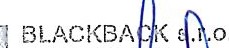 ,.,11. k '	'/Ari r. él 3136/1, 141	P raha„	 	IČ: 45245118-1-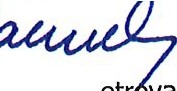 .	"<Podkovářs • á  8	6'.' ·' •\ , · ·	H)O 00 , I rn h , 9Mgr. Josef Zámečník.ředitel Základní umělecká škola Vadima Petlí6va;  .•,   .   ·  ..·  ..	J   č ;:    2  '-17.	' 3	liI rig:·  Arch. Petr	r         7  1· i'- ·'-• ..L.  •        -.  .  j.e.....dn_   ate_lé sp2!!:5n8  f t,v.. "  c<; !Jack  cz5Cena bez DPH,- Kč99.500KčDPH 21%20.895Kčcena celkem včetně DPH120.395Kč